“Staak de strijd,en erken dat ik God ben”Psalm 46:11“Spreek, HEER,uw dienaar luistert” 1 Samuel 3:9Jongerenweekenden :www.meetanddiscover.nl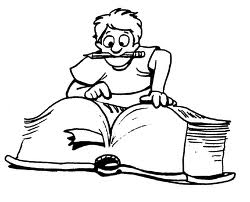 Bron: www.philipnunn.comTools > DiscipleshipStille Tijd  #10	      datum:Jezus in gebed – deel BBidden: 	Vraag de Heer iets tegen jou te zeggen door Zijn Woord.Lezen: 	Lees Joh 17:13-26 langzaam door.Mediteren:	Hier Jezus bad voor zijn discipelen en ons allen. Wat is het verlangen van Zijn hart voor jou en mij?DENKTIPS – Gebruik alleen indien nodig v13. Jezus had problemen maar Hij was wel blij. Wat maakt Hem blij? Hij wil dat Zijn blijdschap ten volle in ons zal zijn. Ervaar ik die blijdschap?v20. Door mijn woorden kunnen ook mensen tot geloof komen. En Jezus bad voor hen. Dat kan ik ook.v24. Wat doet dit verlangen van Jezus met mij?v26. Ik ben geliefd met een eeuwige diepe liefde!Kernboodschap voor mij voor vandaag:Bidden: 	Reageer op deze kernboodschap. 		Neem tijd om Hem te aanbidden. [12]Stille Tijd Boek10 dagen in Johannes 13-17Het gesprek van de Heer Jezus in de bovenzaal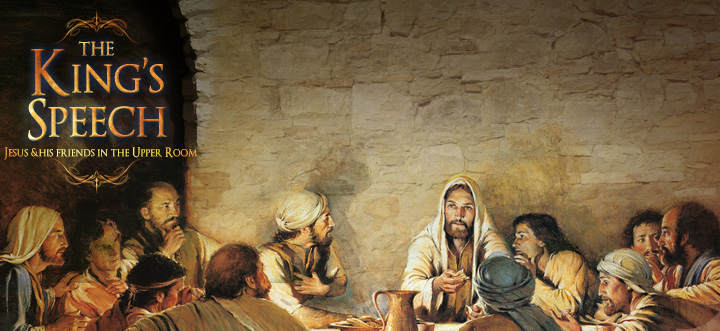 Naam: __________________Wat is een Stille Tijd niet?Het is niet een methode om ‘succes’ te hebben!Het is niet nog een plicht om je snel gefrustreerd en schuldig te laten voelen!Het is niet een tijd om snel een dagboekje te lezen. Ook niet voor diepe Bijbelstudie!Wat is een Stille Tijd?Het is een tijd om stil te zijn in de aanwezigheid van de Heer Jezus.Het is een tijd om te proberen de stem van God de Vader te horen door Zijn Woord.Waarom een Stille Tijd?Omdat ik een vriend van God ben.Omdat ik kracht en perspectief voor vandaag nodig heb.   [1][ Blank behind front cover ]Een voorstelMijn 7 minuten met God           1 minuut:	Bidden. Dank God voor het leven, vrienden, werk en andere zegeningen die Hij je geeft. Vraag de Heer je schoon te maken en door Gods Woord tegen je te spreken. Als je je van zonde bewust bent, belijd die aan Hem. Kom tot rust.3 minuten: 	Lezen. Lees zo’n 10 verzen uit de Bijbel. Lees met een potlood of kleurpotloden in de hand om iets wat je aanspreekt te onderstrepen, en aan te geven tot hoever je las.2 minuten: 	Mediteren. Denk na over wat je 	las. Vraag je af:	    - Is er een zonde die ik moet belijden?    - Is er een gebod dat ik moet gehoorzamen?    - Is er een belofte waar ik steun in vind?    - Is er een voorbeeld dat ik moet imiteren of           vermijden?    - Is er iets te leren over hoe God is?     - Is er iets om dankbaar voor te zijn?1 minuut: 	Bidden. Dank God voor wat je hebt geleerd. Aanbid Hem voor wie Hij is. Vraag de Heer om hulp om verzoekingen die vandaag op je pad komen te weerstaan en om Zijn Woord te gehoorzamen. Vraag Hem ook aan jou een goed werk te laten zien wat je vandaag kunt doen. Beveel jezelf met je familie en andere christenen bij de Heer aan.[2][ Blank behind back cover ]Stille Tijd  #9	      datum:Jezus in gebed – deel ABidden: 	Vraag de Heer iets tegen jou te zeggen door Zijn Woord.Lezen: 	Lees Joh 17:1-12 langzaam door.Mediteren:	Als Jezus gebed nodig had, hebben wij het ook nodig. Wat kan je van dit gebed leren? DENKTIPS – Gebruik alleen indien nodig v1. Tot wie bad Jezus? Tot wie zou ik bidden?v3. Heb ik eeuwig leven? Groei ik hierin?v4. Hoe heeft Jezus de Vader verheerlijkt? Hoe kan ik met mijn leven God verheerlijken?v9. Voor wie bid ik? V11. Ben ik veilig in deze wereld? Wie bewaart me?Kernboodschap voor mij voor vandaag:Bidden: 	Reageer op deze kernboodschap. 		Neem tijd om Hem te aanbidden. [11]Stille Tijd  #8	      datum:Van verdriet tot vreugde!Bidden: 	Vraag de Heer iets tegen jou te zeggen door Zijn Woord.Lezen: 	Lees Joh 16:17-33 langzaam door.Mediteren:	Welke redenen voor vreugde vind je in deze verzen? Ervaar je soms Gods vrede in wat je doet?DENKTIPS – Gebruik alleen indien nodig v20. Voor een christen is droefheid altijd tijdelijk. Mooi! v.22. Ervaar ik ook die blijdschap van Jezus? Wat neigt die blijdschap weg te nemen?v24. Op welke manier is mijn blijdschap anders dan die van een ongelovige? v.33. Op welke manier is mijn gevoel van vrede anders van die van een ongelovige?Kernboodschap voor mij voor vandaag:Bidden: 	Reageer op deze kernboodschap. 		Neem tijd om Hem te aanbidden. [10]Stille Tijd  #6	      datum:Jullie zijn gewaarschuwd!Bidden: 	Vraag de Heer iets tegen jou te zeggen door Zijn Woord.Lezen: 	Lees Joh 15:18-16:4.Mediteren:	Als we trouw met God wandelen, wat kunnen we dan van deze wereld verwachten? Waarom?DENKTIPS – Gebruik alleen indien nodig v18. Jezus was goed. Toch heeft de wereld Hem gehaat. Waarom? v19. Ben ik me bewust dat ik niet van deze wereld ben?v24. Wat voor werken heeft Jezus gedaan die niemand anders gedaan heeft?v2. Het is mogelijk om met eerlijkheid de verkeerde dingen doen. Hoe kan ik dat voorkomen? Kernboodschap voor mij voor vandaag:Bidden: 	Reageer op deze kernboodschap. 		Neem tijd om Hem te aanbidden. [8]Stille Tijd  #1	      datum:De voetwassingBidden: 	Vraag de Heer iets tegen jou te zeggen door Zijn Woord.Lezen: 	Lees Joh 13:1-17 langzaam door.Mediteren:	Het bad (v10) is een metafoor van bekering en de waskom (v5) van reiniging in je dagelijks leven. Wat leer je van wat Jezus hier deed?DENKTIPS – Gebruik alleen indien nodig v2. Ben ik me ervan bewust dat de duivel verkeerde gedachten in mijn hoofd kan zaaien? v4. Ben ik nederig en bereid om anderen zo te dienen? V8. Zeg ik ook soms ‘nee’ tegen Jezus? Waarom?v14. Hoe kan ik anderen helpen om een rein leven voor de Heer te leven? Durf ik anderen te helpen?Kernboodschap voor mij voor vandaag:Bidden: 	Reageer op deze kernboodschap. 		Neem tijd om Hem te aanbidden. [3]Stille Tijd  #3	      datum:Geen ontroerde harten!Bidden: 	Vraag de Heer iets tegen jou te zeggen door Zijn Woord.Lezen: 	Lees Joh 14:1-14 langzaam door.Mediteren:	Wat vind je hier dat je hart rustig en blij kan maken? Hoe kan ik in geloof groeien?DENKTIPS – Gebruik alleen indien nodig v3. Heb ik echt zin om naar het Vaderhuis te gaan? Waarom?v6. Mijn Jezus is uniek. Ik zal Hem nu ervoor prijzen!v11. Wat was een reden dat Jezus wonderen deed? v12. Welke van de werken van Jezus kan ik ook doen?v13. Wat gebeurt er als ik de Vader in de naam van Jezus iets vraag?Kernboodschap voor mij voor vandaag:Bidden: 	Reageer op deze kernboodschap. 		Neem tijd om Hem te aanbidden.[5]Stille Tijd  #2	      datum: Mijn discipelenBidden: 	Vraag de Heer iets tegen jou te zeggen door Zijn Woord.Lezen: 	Lees Joh 13:18-38 langzaam door.Mediteren:	Wat leer je van de gesloten houding van Judas en de open houding van Petrus? Ben jij herkenbaar als discipel van de Heer Jezus? DENKTIPS – Gebruik alleen indien nodig v19. Waarom werd het verraad van Judas voorspeld?v27. Heb ik deuren in mijn leven voor Satan geopend? Heb ik me ervan bekeerd?   v34-35. Wat kan ik vandaag doen om te laten zien dat ik een discipel van de Heer Jezus ben?v38. Erken ik mijn eigen zwakheid? Ik heb Jezus nodig. Kernboodschap voor mij voor vandaag:Bidden: 	Reageer op deze kernboodschap. 		Neem tijd om Hem te aanbidden. [4]Stille Tijd  #4	      datum:De andere TroosterBidden: 	Vraag de Heer iets tegen jou te zeggen door Zijn Woord.Lezen: 	Lees Joh 14:15-31 langzaam door.Mediteren:	Wat leer je hier over de verbinding tussen liefde en gehoorzaamheid? DENKTIPS – Gebruik alleen indien nodig v15. Hoe laat ik zien dat ik van God houd?v16. Op welke manier kan Gods Geest mij troosten?v18. Ik ben geen wees. Voel ik me soms als een wees? v21. Wil ik een grotere openbaring van God in mijn leven? Wat kan ik daarvoor doen?v29. Met welk doel zijn Bijbelse profetieën gegeven?Kernboodschap voor mij voor vandaag:Bidden: 	Reageer op deze kernboodschap. 		Neem tijd om Hem te aanbidden. [6]Stille Tijd  #7	      datum:De Geest van de waarheidBidden: 	Vraag de Heer iets tegen jou te zeggen door Zijn Woord.Lezen: 	Lees Joh 16:5-16 langzaam door.Mediteren:	Wat leert Jezus ons hier over het werk van Gods Geest met gelovigen en ongelovigen?DENKTIPS – Gebruik alleen indien nodig v5. Blijkbaar wil God ons soms nieuwsgierig te maken. Heb ik vragen? Heb ik die aan God gesteld?v7. Heb ik die Trooster nodig? Hoe merk ik dat?v8-9. Wat doet de Heilige Geest met mijn worden als ik met ongelovigen over mijn geloof praat?v13. Wat doet de Heilige Geest als ik mij Bijbel lees of studeert? Gebeurt dit automatisch?Kernboodschap voor mij voor vandaag:Bidden: 	Reageer op deze kernboodschap. 		Neem tijd om Hem te aanbidden. [9]Stille Tijd  #5	      datum:In de wijnstok blijven!Bidden: 	Vraag de Heer iets tegen jou te zeggen door Zijn Woord.Lezen: 	Lees Joh 15:1-17 langzaam door.Mediteren:	Maak gebruik van de volgende sleutel: Jezus is de ware wijnstok. Vader God de wijngaardenier. Wij christenen de ranken. Wat leer je van deze gelijkenis?DENKTIPS – Gebruik alleen indien nodig v2. Wat voor vruchten wil God in mijn leven zien? v3. Moet er iets van mijn levenswijze weggeknipt worden?v9-10. Hoe kan ik in Zijn liefde blijven?v14. Ben ik een vriend van de Heer Jezus?V17. Hoe kan ik vandaag liefde laten zien?Kernboodschap voor mij voor vandaag:Bidden: 	Reageer op deze kernboodschap. 		Neem tijd om Hem te aanbidden. [7]